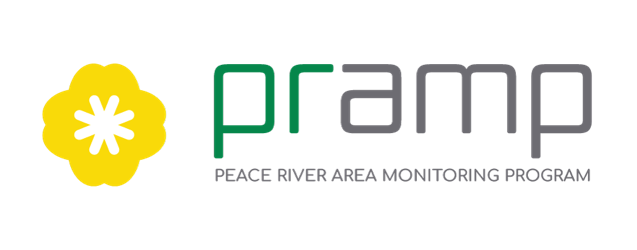 PRAMP Technical Working GroupJune 5th 2018:  9:00am – 12:00pmIn Person: Sawridge Inn & Conference Centre - 9510 100 St, Peace RiverTeleconference: 1 866 850-3419    Code: 366 952 7735 #Chairs: Michael Bisaga & Lily LinTimeDiscussionDiscussion LeaderDesired Endpoint1.0Opening9:001.1IntroductionsAll1.2Adoption of AgendaMike B.1.3Adoption of Minutes (January 18, 2018)Mike B.1.4Follow-up on action listMike B.2.0Standing Business9:052.1AdministrationUpdate on planning for 2018-19, contractsWBEA information sharing visitMike B., KarlaUpdate the TWG on medium and long-term technical planning Provide and overview of the WBEA field operations center visit 9:352.2Canister Sampling Program Update on canister system improvements, operator trainingCanister trigger review, methane-based triggersMike B., Lily, Maxxam StaffUpdate the TWG on canister programDecision: Canister trigger concentration10:152.3Continuous Monitoring ProgramDashboard Report Review (March, April)Review operations issuesData acquisition and control system update, network improvementsPortable station deployment planningAnnual report draft overviewMike B., Lily, Maxxam StaffCollectively review Dashboard Reports, operations issues, monitoring results.11:002.4Passive Monitoring Program Mike B., Lily, Maxxam StaffUpdate the TWG on plans to integrate the PRC monitoring program into the PRAMP network.3.0Closure11:303.1Focus:  What happens during the daily automatic instrument test?  Understanding what a zero-span check is.Maxxam StaffImprove collective understanding of components of the quality assurance plan.11:453.2Round tableAll11:553.3Next Meeting: TBD (Sept 27, 2018)12:003.4AdjournmentMike B.